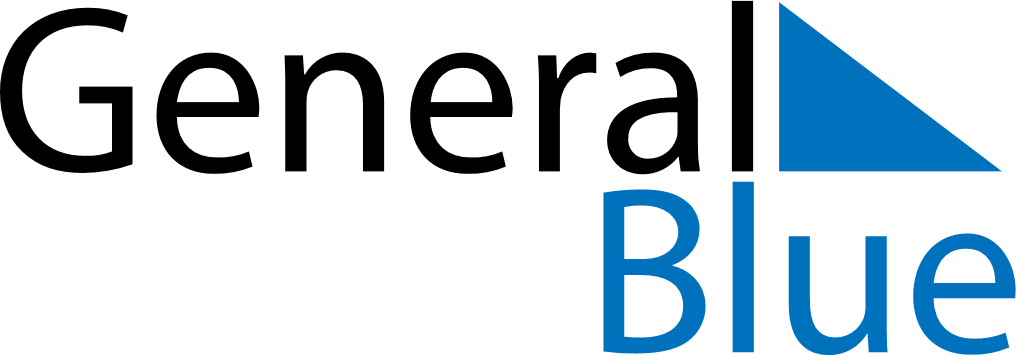 May 2024May 2024May 2024May 2024May 2024May 2024Alsike, Uppsala, SwedenAlsike, Uppsala, SwedenAlsike, Uppsala, SwedenAlsike, Uppsala, SwedenAlsike, Uppsala, SwedenAlsike, Uppsala, SwedenSunday Monday Tuesday Wednesday Thursday Friday Saturday 1 2 3 4 Sunrise: 4:47 AM Sunset: 8:44 PM Daylight: 15 hours and 57 minutes. Sunrise: 4:44 AM Sunset: 8:47 PM Daylight: 16 hours and 2 minutes. Sunrise: 4:42 AM Sunset: 8:49 PM Daylight: 16 hours and 7 minutes. Sunrise: 4:39 AM Sunset: 8:51 PM Daylight: 16 hours and 12 minutes. 5 6 7 8 9 10 11 Sunrise: 4:36 AM Sunset: 8:54 PM Daylight: 16 hours and 17 minutes. Sunrise: 4:34 AM Sunset: 8:56 PM Daylight: 16 hours and 22 minutes. Sunrise: 4:31 AM Sunset: 8:59 PM Daylight: 16 hours and 27 minutes. Sunrise: 4:29 AM Sunset: 9:01 PM Daylight: 16 hours and 32 minutes. Sunrise: 4:26 AM Sunset: 9:04 PM Daylight: 16 hours and 37 minutes. Sunrise: 4:24 AM Sunset: 9:06 PM Daylight: 16 hours and 42 minutes. Sunrise: 4:21 AM Sunset: 9:08 PM Daylight: 16 hours and 47 minutes. 12 13 14 15 16 17 18 Sunrise: 4:19 AM Sunset: 9:11 PM Daylight: 16 hours and 51 minutes. Sunrise: 4:17 AM Sunset: 9:13 PM Daylight: 16 hours and 56 minutes. Sunrise: 4:14 AM Sunset: 9:15 PM Daylight: 17 hours and 1 minute. Sunrise: 4:12 AM Sunset: 9:18 PM Daylight: 17 hours and 5 minutes. Sunrise: 4:10 AM Sunset: 9:20 PM Daylight: 17 hours and 10 minutes. Sunrise: 4:07 AM Sunset: 9:22 PM Daylight: 17 hours and 14 minutes. Sunrise: 4:05 AM Sunset: 9:25 PM Daylight: 17 hours and 19 minutes. 19 20 21 22 23 24 25 Sunrise: 4:03 AM Sunset: 9:27 PM Daylight: 17 hours and 23 minutes. Sunrise: 4:01 AM Sunset: 9:29 PM Daylight: 17 hours and 28 minutes. Sunrise: 3:59 AM Sunset: 9:31 PM Daylight: 17 hours and 32 minutes. Sunrise: 3:57 AM Sunset: 9:33 PM Daylight: 17 hours and 36 minutes. Sunrise: 3:55 AM Sunset: 9:35 PM Daylight: 17 hours and 40 minutes. Sunrise: 3:53 AM Sunset: 9:38 PM Daylight: 17 hours and 44 minutes. Sunrise: 3:51 AM Sunset: 9:40 PM Daylight: 17 hours and 48 minutes. 26 27 28 29 30 31 Sunrise: 3:49 AM Sunset: 9:42 PM Daylight: 17 hours and 52 minutes. Sunrise: 3:48 AM Sunset: 9:44 PM Daylight: 17 hours and 56 minutes. Sunrise: 3:46 AM Sunset: 9:46 PM Daylight: 17 hours and 59 minutes. Sunrise: 3:44 AM Sunset: 9:47 PM Daylight: 18 hours and 3 minutes. Sunrise: 3:43 AM Sunset: 9:49 PM Daylight: 18 hours and 6 minutes. Sunrise: 3:41 AM Sunset: 9:51 PM Daylight: 18 hours and 10 minutes. 